 HOUSE SURGERYPatient complaint formSECTION 1: PATIENT DETAILSSECTION 2: COMPLAINT DETAILSPlease give full details of the complaint below including dates, times, locations and names of any organisation staff (if known). Continue a separate page if required.SECTION 3: OUTCOMESECTION 4: SIGNATURESECTION 5: ACTIONSDr C ThenuwaraDr R YasotharanDr A BaggaDr M ChoudhuriDr H KirsopDr K NowlanDr I Lomax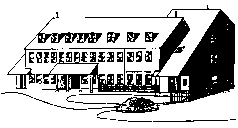 HarpendenHertsAL5 4HX                    Tel: 01582-767821www.davenportsurgery.co.uk Practice Manager: Mr A MehtaSurnameTitleForenameDate of birthTelephone no.PostcodeSurname & initialsTitleSignatureDatePassed to management         Yes/No